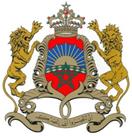 43ème session du Groupe de Travail de l’Examen Périodique UniverselDéclaration du Royaume du MarocExamen du MonténégroGenève, le 8 mai 2023Monsieur le Président,Ma délégation souhaite la bienvenue à la délégation du Monténégro et la remercie pour la présentation de son rapport national au titre du 4ème cycle de l’EPU, qui relate les efforts accomplis par les autorités monténégrines, particulièrement dans le domaine de la lutte contre les discriminations au sens large.En guise d’interaction constructive, ma délégation souhaite faire les recommandations suivantes :Poursuivre les efforts visant à lutter contre la discrimination et la violence basées sur le genre ;Renforcer les dispositions législatives existantes visant à protéger les migrants du risque de traite au cours de leurs parcours.Enfin, ma délégation souhaite le plein succès à la délégation du Monténégro dans l’adoption de son rapport au titre du 4ème cycle. Je vous remercie Monsieur le Président.